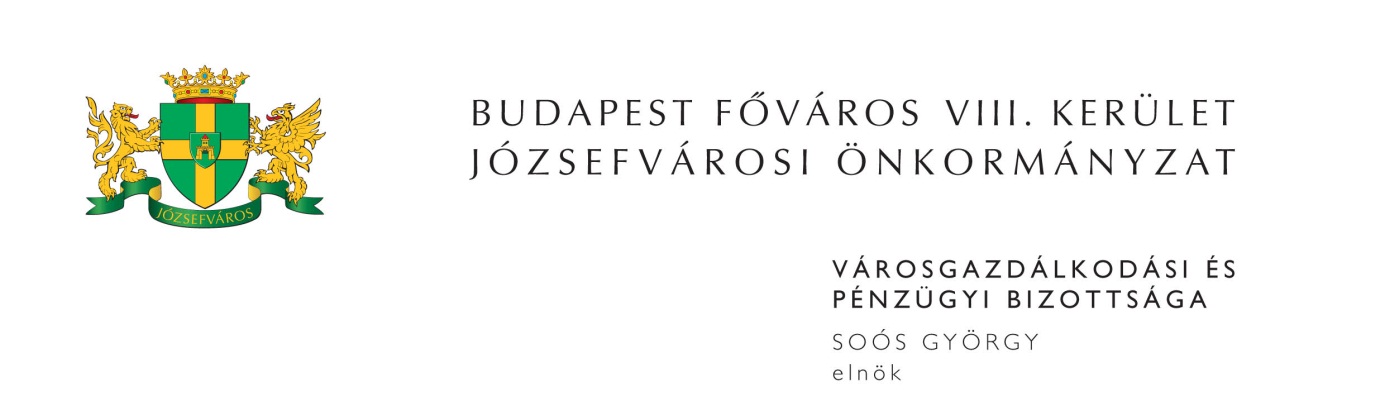 M E G H Í V ÓBudapest Józsefvárosi Önkormányzat Városgazdálkodási és Pénzügyi Bizottsága2015. évi 22. rendes ülését2015. július 13-án (hétfőn) 1300 órárahívom össze.A Városgazdálkodási és Pénzügyi Bizottság ülését a Józsefvárosi Polgármesteri HivatalIII. 300-as termében (Budapest, VIII. Baross u. 63-67.) tartja.Napirend1. Zárt ülés keretében tárgyalandó előterjesztések(írásbeli előterjesztés)A Budapest VIII. kerület Csokonai u. 12. szám alatti raktár helyiségre vonatkozó elővásárlási jogról való lemondásElőterjesztő: Dr. Hencz Adrienn – a Gazdálkodási Ügyosztály vezetőjeJavaslat a Corvin Sétány Program keretén belül bérleti jogviszony cserelakással történő megváltására (PÓTKÉZBESÍTÉS)Előterjesztő: Csete Zoltán – a Rév8 Zrt. mb. cégvezetőjeJavaslat a Corvin Sétány Program keretén belül bérleti jogviszony cserelakással történő megváltására (PÓTKÉZBESÍTÉS)Előterjesztő: Csete Zoltán – a Rév8 Zrt. mb. cégvezetője2. Közbeszerzések(írásbeli előterjesztés)Javaslat a „Vállalkozási szerződés keretében „Budapest Józsefváros Magdolna Negyed Program III” keretében önkormányzati lakóépületek és lakások felújítása a KMOP-5.1.1/B-12-k-2012-0001 projekthez kapcsolódóan" tárgyú közbeszerzési eljárás megindítására (PÓTKÉZBESÍTÉS)Előterjesztő: Alföldi György – a Rév8 Zrt. projektmenedzsereJavaslat „Budapest-Józsefváros, Magdolna Negyed Program III.” (azonosító szám: KMOP-5.1.1/B-12-k-2012-0001), „Családfejlesztési szolgáltatás keretében Szociális Lakhatási Technikai Segítségnyújtás biztosítása” tárgyú közbeszerzési eljárás eredményének megállapítására (PÓTKÉZBESÍTÉS)Előterjesztő: Csete Zoltán – a Rév8 Zrt. mb. cégvezetője3. Gazdálkodási ÜgyosztályElőterjesztő: Dr. Hencz Adrienn - ügyosztályvezető(írásbeli előterjesztés)Közterület-használati kérelmek elbírálásaJavaslat Autómentes Nap megrendezésére4. Rév8 Zrt.Előterjesztő: Csete Zoltán – mb. cégvezető(írásbeli előterjesztés)Javaslat az MNPIII T5/2 Kálvária tér megújításához kapcsolódó szociális program vonatkozásában az együttműködési megállapodás meghosszabbítására, valamint a T1/3 Szomszédsági házfelügyelők projekt keretében megbízási szerződések megkötésére (PÓTKÉZBESÍTÉS)5. Józsefvárosi Gazdálkodási Központ Zrt.Előterjesztő: Kovács Ottó – vagyongazdálkodási igazgató(írásbeli előterjesztés)A Budapest VIII., József krt. 26. szám alatti, 34862/0/A/6 helyrajzi számú üzlethelyiségre megküldött eladási ajánlat határidejének meghosszabbításaA Budapest VIII., Rákóczi út 51. földszint 1. szám alatti ingatlan funkcióváltásának ingatlan-nyilvántartáson történő átvezetéseJavaslat a Budapest VIII., Magdolna u. 14. fsz. 16. szám alatti üres nem lakás céljára szolgáló helyiség elidegenítésére csatolás céljábólA Szigony-Útitárs a Komplex Pszicho-szociális Rehabilitációért Kiemelten Közhasznú Nonprofit Kft. kérelme a Budapest VIII. kerület, Baross u. 112. szám alatti üres, önkormányzati tulajdonú nem lakás célú helyiségek tekintetében a bérleti díj közös költség összegen történő megállapítására (PÓTKÉZBESÍTÉS)PILÓTA Bt. bérbevételi kérelme a Budapest VIII. kerület, Bérkocsis u. 21. szám alatti üres, önkormányzati tulajdonú nem lakás célú helyiségekreJavaslat a Budapest VIII. kerület, József krt. 19. szám alatti üres, önkormányzati tulajdonú nem lakás célú helyiség nyilvános egyfordulós pályázaton történő bérbeadásáraJavaslat az önkormányzati feladatokhoz és célokhoz kapcsolódó tevékenységet végző szervezetek kedvezményes bérleti díjának 2015. évre történő engedélyezésére (öt civil szervezet) (PÓTKÉZBESÍTÉS)A Magyar Pünkösdi Egyház bérbevételi kérelme a Budapest VIII. kerület, Orczy út 45. szám alatti üres, önkormányzati tulajdonú nem lakás célú helyiségekre, valamint a bérleti díj kedvezményes összegen történő megállapítására………… magánszemély bérbevételi kérelme a Budapest VIII. Magdolna u. 12. szám alatti üres önkormányzati tulajdonú helyiség vonatkozásában………… magánszemély bérbevételi kérelme a Budapest VIII., Mátyás tér 2. szám alatti üres, önkormányzati tulajdonú nem lakás célú helyiség tekintetébenEUROVIN Kft. bérleti díj alacsonyabb összegen történő megállapítási kérelme a Budapest VIII. kerület, Népszínház u. 26. szám alatti üres önkormányzati tulajdonú helyiség vonatkozásában…………. kérelme a felhalmozott késedelmi kamat elengedéséreMegjelenésére feltétlenül számítok. Amennyiben az ülésen nem tud részt venni, kérem, azt írásban (levélben, elektronikus levélben) jelezni szíveskedjen Soós György bizottsági elnöknek legkésőbb 2015. július 13-án az ülés kezdetéig. Budapest, 2015. július 8.	Soós György s.k.	elnök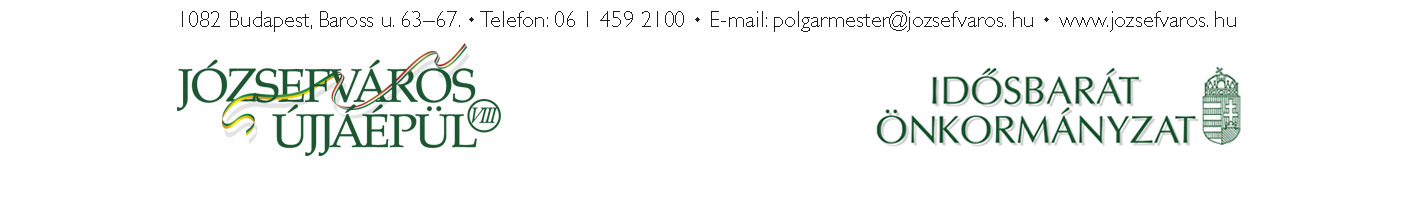 3